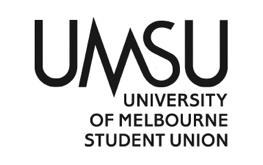   University of Melbourne Student UnionMeeting of the Activities CommitteeAgenda(Friday, 23 August 2023, 6:30 pm)Meeting #14(23)Location: ZoomZoom meeting on August 23, 2023 06:30 PM Australia/Melbourne Join from PC, Mac, iOS or Android: https://unimelb.zoom.us/j/83901453590?pwd=cTZEdCtUWVMxSHcrRE5paDE5YVpuUT09Procedural MattersMeeting starts at – Election of ChairMotion 1: That Arya Kushwaha be elected as Chair.Mover: Arya		Seconder:Kaira  PassedAcknowledgement of Indigenous CustodiansAttendanceAngelina Sreekar KairaLachlanJeenaApologies ProxiesMembershipAdoption of Agenda	Motion 3: That the Agenda as presented be adopted.Mover: Sreekar		Seconder: AngelinaPassedConfirmation of Previous Minutes	Motion 3: That the Previous Minutes be adopted.Mover: Angelina         	Seconder : DivyanshPassedConflicts of Interest DeclarationMatters Arising from the MinutesCorrespondence Operational Business (Motions on Notice)Other Business (Motions without Notice)Next MeetingWe will circulate the notice of next meeting.Close – 6:50pmMotion 4: To move $273.78 from 3231 Promotional expenses to Whole of Union Budget, as funds are not required.Mover: Kaira                   Seconder: Divyansh PassedMotion 5: To move $4,000.80 from 3713 Printing (External) to Whole of Union Budget, as funds are not required.Mover:  Lachlan              Seconder:  JeenaPassedMotion 5: To move $20,000 from 3839 Programs to Whole of Union Budget, as we have enough funds for upcoming events.Mover: Sreekar               Seconder:  DivyanshPassedMotion 6: To move $16,000 from 3840 Events to Whole of Union Budget, as we have enough funds for upcoming events.Mover: Kaira           Seconder:  Angelina PassedDivyansh proposed that we reduce the $20,000 amount to $16,000 as a backup so that we can work on any other event. Everyone agreed to this.Motion 7: To move $200 from 3899 Sundries to Whole of Union Budget, as funds are not required.Mover:  Divyansh               Seconder: SreekarPassed